ตัวอย่างการเขียน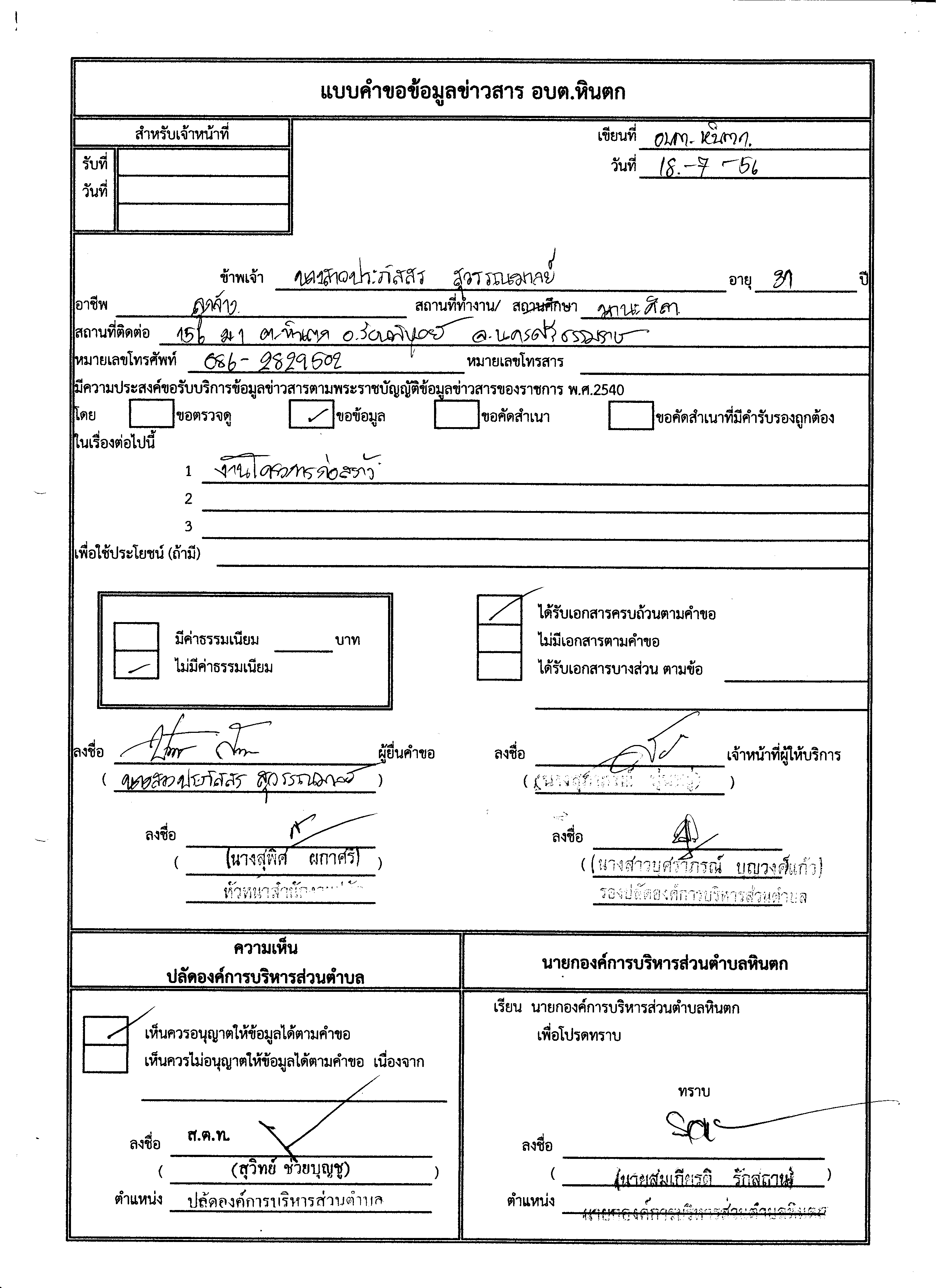 